COON VALLEY LUTHERAN CHURCH“We are a family of God, striving to enrich the lives of all through the love of Christ.” Sunday, March 13, 2022PRELUDE	                                                  			    Mary Schultz     ~ GATHERING ~ The Holy Spirit calls us together as the people of God WELCOME and ANNOUNCEMENTSCONFESSION AND FORGIVENESSBlessed be the holy Trinity, one God, Who gathers us in the wilderness to redeem us, anoint us, and make us new.  Amen.  Silence is kept for reflectionGod at the margins, We have wandered far from your home;Again and again, we lose our way.We turn inward, afraid of the world around us.We forget that you have saved your people before and promise to do so again.Do not remember the deeds of our past, But turn our faces toward the future,Where your forgiveness is sure,Your welcome is clear,and your love overflows.Amen.Like a hen who gathers her chicks, God embraces you in tender care.Like manna in the desert, 
God feeds you with surprising mercy.Like a loving parent,God runs to meet you again this day,Forgiving your sins for the sake of Christ,Leading you from death to life.In the name of God, who makes a way in the wilderness,Walks with us,And guides us in our pilgrimage.Amen.  GREETING The grace of our Lord Jesus Christ, the love of God, and the communion of the Holy Spirit be with you all.  
And also with you.PRAYER OF THE DAYGod of the covenant, in the mystery of the cross you promise everlasting life to the world.  Gather all peoples into your arms, and shelter us with your mercy, that we may rejoice in the life we share in your Son, Jesus Christ, our Savior and Lord, who lives and reigns with you and the Holy Spirit, one God, now and forever.  Amen.   ~ WORD ~ (Scripture insert)God speaks to us in scripture reading, preaching, and songFIRST READING: Genesis 15:1-12, 17-18PSALM 27 (Read Responsively) SECOND READING:  Philippians 3:17-4:1GOSPEL:  Luke 13:31-35	    The Gospel of the Lord.  Thanks be to God.  SERMON HYMN of the DAY ELW#613 	      Thy Holy Wings			Mary Schultz~ RESPONSE TO THE WORD ~The Holy Spirit calls us as a community to say what we believe, reach out to each other, and offer gifts and prayers for God’s purposesPRAYERS of INTERCESSION Petitions end:  God of grace…hear our prayer.  OFFERING/OFFERTORY PRAYERHoly and generous host, you set a table where we feast as friends.  Prepare us to witness to your goodness with every gift you have given us to share, that all people may know your peace through Jesus Christ, now and forever.  Amen.	~ SENDING ~God blesses us and sends us in mission to the world THE GREAT THANKSGIVING  The Lord be with you.  And also with you.Lift up your hearts. We lift them to the Lord.Let us give thanks to the Lord our God. It is right to give him thanks and praise.WORDS OF INSTITUTIONTHE LORD’S PRAYER Our Father who art in heaven, hallowed be thy name, thy kingdom come, thy will be done, on earth as it is in heaven. Give us this day our daily bread; and forgive us our trespasses, as we forgive those who trespass against us; and lead us not into temptation, but deliver us from evil. For thine is the kingdom, and the power, and the glory, forever and ever.  Amen.COMMUNION 	SOLO			        Softly and Tenderly Jesus Is Calling	    Mary SchultzPOST COMMUNION BLESSING and PRAYERBLESSING The Lord bless you and keep you.The Lord make his face to shine upon you and be gracious unto you.The Lord look upon you with favor and give you peace.Amen.BELLS DISMISSAL 	Go in peace.  Serve the Lord.  Thanks be to God.  SENDING HYMN ELW#808		 Lord Jesus, You Shall Be My SongPOSTLUDE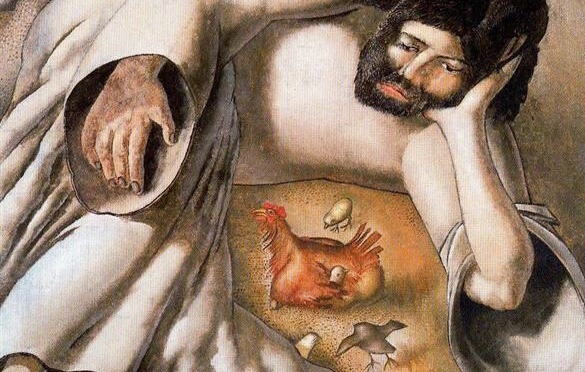 The Second Sunday in LentCoon Valley Lutheran ChurchMarch 13, 2022~Bulletins are in memory of Roger NelsonCoffee Servers: Becky Lusk; Cindy ManskeHead Ushers: 8a/Mike Lusk; 10:30/ Readers: 8a/Nancy King; 10:30/Mike FenclAltar Guild: 8a/Jane Simmons, Cindy Swartz; 10:30/Julie Nelson, Bella GrethelCommunion Servers: 8a/Carl Holte; 10:30/Steve PauloskiAttendance last Sunday: 8a/26; 10:30/43 =69 Offering: $3,020.53Sunday School Attendance: 14SCHEDULETODAY: 9:00a/Men’s Club MeetingMONDAY: Pr. Julie’s SabbathTUESDAY: Carillon deadlineWEDNESDAY: 6:00p/Lenten Worship THURSDAY: 10:00a/WELCA-The Halvorson Sisters present a musical program.  Coffee will be servedNEXT SUNDAY: 8:00 & 10:30a/Worship; 9:00/Sunday SchoolJamie will be on vacation March 13th-19th. If you may need anything, please contact Pastor Julie! Thank you for this time away to be with family! FIRST READING: GENESIS 15:1-12, 17-18 After these things the word of the Lord came to Abram in a vision, “Do not be afraid, Abram, I am your shield; your reward shall be very great.”  But Abram said, “O Lord God, what will you give me, for I continue childless, and the heir of my house is Eliezer of Damascus?”  And Abram said, “You have given me no offspring, and so a slave born in my house is to be my heir.”  But the word of the Lord came to him, “This man shall not be your heir; no one but your very own issue shall be your heir.”  He brought him outside and said, “Look toward heaven and count the stars, if you are able to count them.” Then he said to him, “So shall your descendants be.”  And he believed the Lord; and the Lord reckoned it to him as righteousness.  Then he said to him, “I am the Lord who brought you from Ur of the Chaldeans, to give you this land to possess.”  But he said, “O Lord God, how am I to know that I shall possess it?”  He said to him, “Bring me a heifer three years old, a female goat three years old, a ram three years old, a turtledove, and a young pigeon.”  He brought him all these and cut them in two, laying each half over against the other; but he did not cut the birds in two.  And when birds of prey came down on the carcasses, Abram drove them away.  As the sun was going down, a deep sleep fell upon Abram, and a deep and terrifying darkness descended upon him.  When the sun had gone down and it was dark, a smoking fire pot and a flaming torch passed between these pieces.  On that day the Lord made a covenant with Abram, saying, “To your descendants I give this land, from the river of Egypt to the great river, the river Euphrates.”		The Word of the Lord.  Thanks be to God.PSALM 27 (read responsively)The Lord is my light and my salvation; whom shall I fear?  The Lord is the stronghold of my life; of whom shall I be afraid?When evildoers assail me to devour my flesh—my adversaries and foes—they shall stumble and fall.Though an army encamp against me, my heart shall not fear; though war rise up against me, yet I will be confident.One thing I asked of the Lord, that will I seek after: to live in the house of the Lord all the days of my life, to behold the beauty of the Lord, and to inquire in his temple.For he will hide me in his shelter in the day of trouble; he will conceal me under the cover of his tent; he will set me high on a rock.Now my head is lifted up above my enemies all around me,
and I will offer in his tent sacrifices with shouts of joy; I will sing and make melody to the Lord.Hear, O Lord, when I cry aloud, be gracious to me and answer me!
“Come,” my heart says, “seek his face!”  Your face, Lord, do I seek.
Do not hide your face from me.  Do not turn your servant away in anger,
you who have been my help.  Do not cast me off, do not forsake me, O God of my salvation!
If my father and mother forsake me, the Lord will take me up.Teach me your way, O Lord, and lead me on a level path because of my enemies.
Do not give me up to the will of my adversaries, for false witnesses have risen against me, and they are breathing out violence.I believe that I shall see the goodness of the Lord in the land of the living.
Wait for the Lord; be strong, and let your heart take courage; wait for the Lord!SECOND READING: PHILIPPIANS 3:17-4:1 Brothers and sisters, join in imitating me, and observe those who live according to the example you have in us.  For many live as enemies of the cross of Christ; I have often told you of them, and now I tell you even with tears.  Their end is destruction; their god is the belly; and their glory is in their shame; their minds are set on earthly things.  But our citizenship is in heaven, and it is from there that we are expecting a Savior, the Lord Jesus Christ.  He will transform the body of our humiliation that it may be conformed to the body of his glory, by the power that also enables him to make all things subject to himself.  Therefore, my brothers and sisters, whom I love and long for, my joy and crown, stand firm in the Lord in this way, my beloved.		The Word of the Lord.  Thanks be to God.GOSPEL READING: LUKE 13:31-35 At that very hour some Pharisees came and said to him, “Get away from here, for Herod wants to kill you.”  He said to them, “Go and tell that fox for me, ‘Listen, I am casting out demons and performing cures today and tomorrow, and on the third day I finish my work.  Yet today, tomorrow, and the next day I must be on my way, because it is impossible for a prophet to be killed outside of Jerusalem.’  Jerusalem, Jerusalem, the city that kills the prophets and stones those who are sent to it! How often have I desired to gather your children together as a hen gathers her brood under her wings, and you were not willing!  See, your house is left to you. And I tell you, you will not see me until the time comes when you say, ‘Blessed is the one who comes in the name of the Lord.’”		The Gospel of the Lord.  Thanks be to God.*We are always so happy to include you and our CVLC family in our prayers. If you feel your name, or the name of a family member can be removed from this list please contact Jamie. Thank you!We remember in prayer:  † Those hospitalized this past week: Gerri Leum† Our members whose names we lift up in prayer today: Corrine Appleman, Beverly Bagstad, Eleanor Bagstad, Tip Bagstad, Clifford Bakkum, Inez Beck, Ellie Brye, Jeanne Ebli, Pastor Steve Fossum, Kira Foster, Lucy Hardie, Bonnie Holey, Becky Ihle, Verlin Ihle, Jim Knutson, Paul Kogut, Margaret Lee, Russell Lee, Aaron Leisso, Gerri Leum, Larry Lichtie, Hanna Lobeck, Cindy Manske, Aaron Marx, Frank Mathison, Judy Mathison, Bud Miyamoto, Bob Moilien, Romaine Nelson, Corrine Nelson, Sandy Nelson, Cathy Ofte, Pam Pauloski, Eunice Quast, Bill Rogers, Jojo Satona, Mary Schultz, Billie Slater, LaVonne Stendahl, Floyd Storey, Nancy Stuempges, Joyce Temp, Teri Tomten, Ray Williamson, Renita Williamson† Our members who are currently in health care facilities: Rachel Berg, Evelyn Dahlen, Joanne Fletcher, Erma Graupe, Sylvester King Jr., Glen Marshall, Irene Nestingen, Tim Ofte, Beatrice Olson (Alden), Beatrice Olson (Leonard), Betty Sanders, Arlene Townsend.† Those who grieve† Our members who are currently home-bound† All those in need of God’s healing and help† Family and friends of our members† All those affected by recent floods† All those affected by the COVID-19 virus